Times Below this line are estimated and may vary slightly.Town of Wenham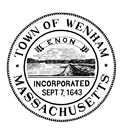 SELECT BOARD Joint with FINANCE COMMITTEE		AGENDAMay 9, 20236:00 PMThis meeting is hybrid with public attendance via Zoom and in-person at 138 Main St, Wenham, MA 01984 in the Select Boards Conference Room, 1st Floor Wenham Town Hall.Public is invited to attend in person at Town Hall, or electronically via the zoom link below or view via HWCAM.Join the open session meeting: https://us02web.zoom.us/j/81149278349Meeting ID:    811 4927 8349	Call to Join:    1-929-205-6099Please be advised that this meeting is being broadcast live via Zoom and HWCAM. It is also recorded for playback video on-demand viewing at hwcam.org.  All participants wishing to address the Select Board during Public Comments may do so in person or via Zoom by “virtually raising their hand”6:00 PMWELCOME:  Call to OrderMove to enter executive session.Executive Sessions as follows: Pursuant to G.L. c. 30A, §21(a)(7) to comply with, or act under the authority of the Open Meeting Law, G.L. c. 30A, §22, to review and consider disclosure of some or all of the minutes of executive sessions held by the Select Board on the following dates: 02/07/2023, (MGL Ch. 30A, §21(a)(2)) and (MGL Ch. 30A, §21(a)(3))02/14/2023, (MGL Ch. 30A, §21(a)(2))Pursuant to G.L. c. 30A, §21(a)(2) To discuss strategy with respect to collective bargaining or litigation if an open meeting may have a detrimental effect on the bargaining or litigating position of the public body and the chair so declares (Police, Library)Move to return to Open Session6:20 PMPUBLIC INPUT: ITEMS NOT ON THE AGENDA6:30 PMANNOUNCEMENTS: For more information, visit wenhamma.govRain Barrels Available for Purchase at Discounted Rate to Wenham ResidentsMemorial Day Activities for May 29, 2023Flag Day on June 14, 2023Boards and Committees VacanciesSpecial Town Election June 27, 2023National Grid Pole Hearing May 23, 20236:45 PMREPORTSTown Administrator’s UpdateChair’s ReportSelect Board Member’s ReportCORRESPONDENCELetter from Peter Durning of Burns Levinson re:  Salem and Beverly Water Supply Board Letter from National Grid re:  CST foliage treatmentCONSENT AGENDAMinutes:  OS 04/04/2023, 04/25/2023; ES 02/07/2023, 02/14/20237:00 PMNEW BUSINESSConduct Joint Meeting with Finance CommitteeFY2022 Audit review presented by Yeimi Colon, Finance Director and Jim Powers of Powers and SullivanJoint discussion on Finance Committee request to Select Board for Finance operational review by independent contractor Discussion and Potential vote to sign letter authorizing Secretary William F. Galvin’s office to adjust Gordon College population numbers from 1132 to 1211Discussion and vote to accept the ballot warrant for the 3-5 special electionDiscussion and potential vote to accept job description for the assistant accountant positionMartha Brennan from Human Rights Committee to give Select Board an update on plans for Pride Flag Event and Juneteenth HolidayContinued discussion to establish action items to assist with the transition from a 3 to 5 member Select BoardDiscussion and potential vote to adopt updated Wenham Select Board Meeting schedule Policy8:45 PMOLD BUSINESSOther matters, as may not have been reasonably anticipated by the Chair (Discussion Only)8:50 PMANTICIPATED ADJOURNMENT